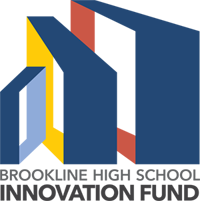 Auction Donation FormNAME:   first_____________________________   last_____________________________ CONTACT:  email:_______________________      phone:___________________________TITLE OF ITEM TO DONATE:  __________________________________________________DESCRIPTION TO BE PUBLISHED ON OUR AUCTION SITE:YOUR ESTIMATE OF ITEM VALUE:    $ ____________PLEASE MAIL YOUR PHYSICAL ITEM TO:     	Brookline High School Innovation Fund
P.O. BOX 470587
Brookline Village, MA 02447Your donation is fully tax deductible.  Please let us know if you would like written confirmation. Provide email or USPS address. For internal use only I confirm that the item or service described above was donated for the purpose of a fundraising auction.Name: Brookline High School 21st Century Fund, d/b/a BHS Innovation FundTax ID: 04-3402735Name: ____________________________		Date: ____________________________